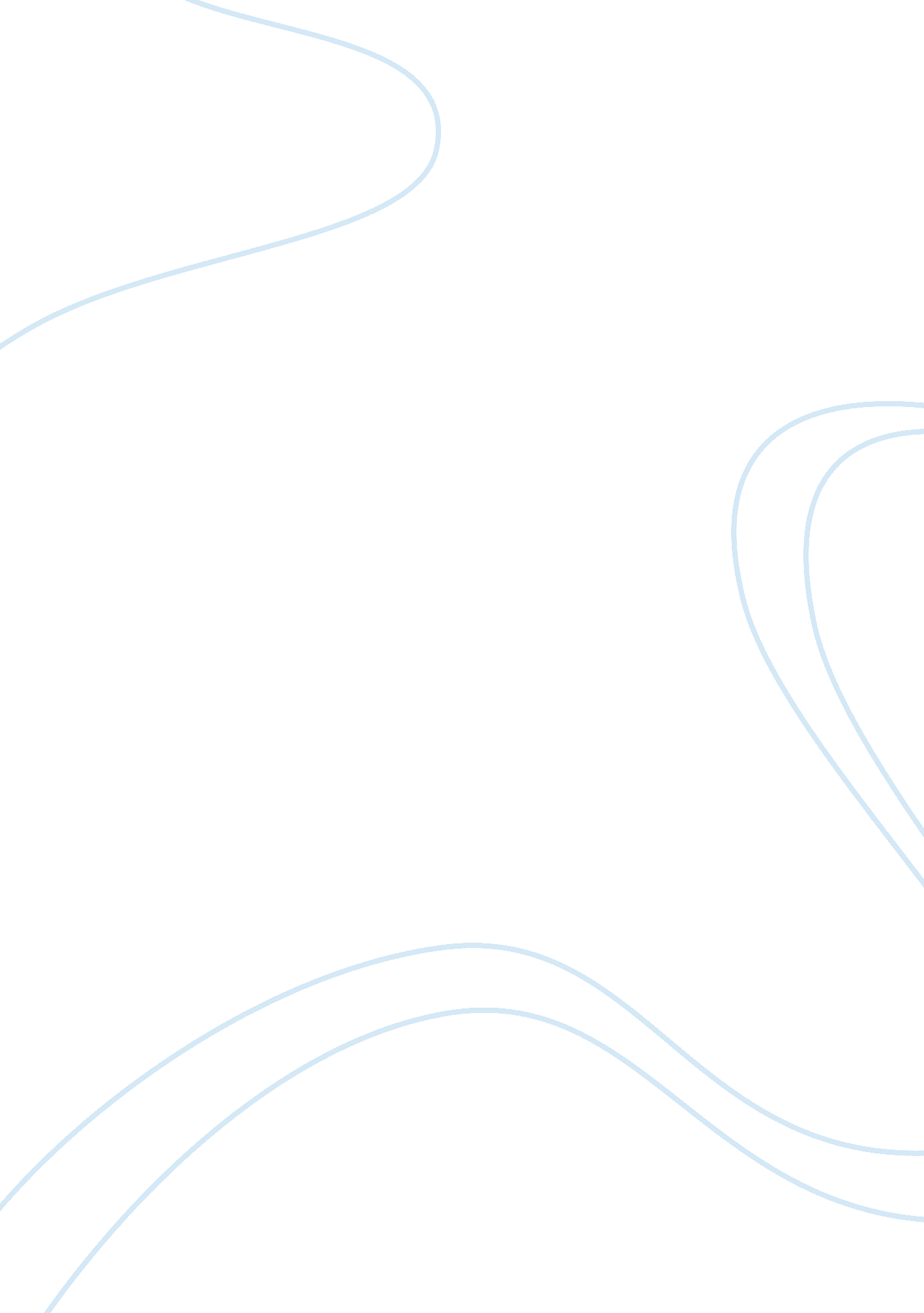 Whati it takes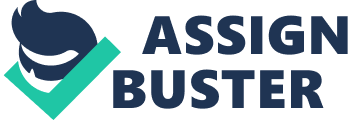 ? Whati It Takes Why should I be Accepted to Your High school is a strange time. After three years of trying to develop identity and friends in middle school, students are expected to mature immediately on the first day of ninth grade, but I never did this. I never fully realized in the earlier grades how important high school success, as measured by GPA, would be to my future life, and as a result I am applying to college with seemingly contradictory measures of my ability to perform college-level work. If I had worked and studied hard rather than hanging out with friends and viewing high school as an opportunity to socialize, I would not have to apply to school with a 1300 SAT and a 2. 7 GPA. Had I taken my grades in my earlier years seriously, I could have been a colleges dream candidate. This year I have made an earnest effort to improve my work ethic. My grade point average is rising and my study habits are improving. However, after performing poorly for three years, my GPA cannot reflect the transformation I underwent at the start of this year. Dedicated to making something of myself, I finally matured and am now trying to lessen the consequences of my past actions. Armed with my new attitude and my understanding of the extreme importance of earning good grades to signal my capacity to work responsibly, I assure you that I will never revert to the student I once was. In retrospect, I believe that it was my inability to choose my classes that resulted in my lack of enthusiasm on the ride to school each morning. I enjoy the freedom to pursue my own interests and anxiously anticipate the ability to choose my own class schedule in college. While I understand that college will be significantly more challenging than high school, I have always found it easier to study for a class that interests me. I am also willing to accept the fact that as long as I am in school, I will be forced to take required courses that I might be less than enthusiastic about. However, with my new goal-oriented nature, I will realize that I am working towards my college degree and my future success, and I will regain the drive to excel. Moreover, I now realize the emptiness in the lives of people who can only do one thing well. There is tremendous benefit in being well-rounded, and I now understand that even my least favorite subject will contribute to my ultimate goal of living a rewarding life while working at a fulfilling career. I will definitely enjoy the independence of campus life. The camaraderie should only add to the college experience. The courses will be challenging, but I am willing to do what it takes to achieve my ultimate goal. I assure you that I have the potential. I am changed man, hoping that my youthful immaturity will not have a lasting effect on my future success. ;,? 